    International School of Sosua	    Work Habits		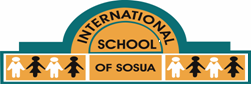 MasteryProficientDevelopingEmergingPERSONAL RESPONSIBILITYWORK ETHIC/ PREPARATIONBest work consistently submitted on time, high degree of effort evident, participates in all class activities & discussionsBest work consistently submitted on time, effort is evident and frequently participatesMost assignments submitted on time, effort is sometimes evident, occasionally participatesAssignments have yet to be completed or are frequently late, lack of effort and participationPERSONAL RESPONSIBILITYATTENDANCEAlways present and punctual, shows advanced preparation for classPunctual, present and prepared for class with minimal absencesAbsences are negatively impacting learning; sometimes unprepared for classSeldom punctual, often absent and/or frequently unprepared for classPERSONAL RESPONSIBILITYPERSEVERANCEConsistently perseveres and seeks help appropriatelyOften perseveres and seeks help when appropriateOccasionally perseveres and sometimes seeks helpDifficulty in perseverance and gives up easily, often requires directionPERSONAL RESPONSIBILITYINITIATIVEIndependently and purposefully engages in learning activities and critical self-reflectionPurposefully engages in learning activities and self-reflectionWill engage in learning activities and attempts self-reflection with assistanceRarely engages in learning activities and self-reflectionSOCIAL RESPONSIBILITYLEADERSHIPExemplary group member, regularly assumes leadership rolesStrong group member, sometimes assumes leadership rolesOccasionally assumes leadership roles or often requires directionRarely assumes leadership roles or is a disruptive group memberSOCIAL RESPONSIBILITYRESPECTConsistently models and promotes respectful and helpful behaviors towards others and the learning processOften demonstrates respectful and helpful behaviors towards others and the learning processOccasionally demonstrates respectful and helpful behaviors towards others and the learning processRarely demonstrates respectful and helpful behaviors towards others and the learning process